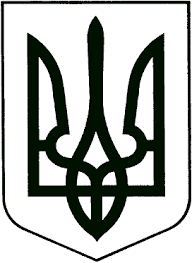 ЗВЯГЕЛЬСЬКА МІСЬКА РАДАРІШЕННЯсорокова сесія			                                         восьмого скликання__________________        			                         №______________Про затвердження Програми соціальної підтримки та забезпечення перебування внутрішньо переміщених осіб на території Звягельської міської територіальної громади  на 2024 рік      Керуючись статтею 25, пунктом 22 частини першої статті 26 Закону України „Про місцеве самоврядування в Україні“, Законами України  ,,Про забезпечення прав і свобод внутрішньо переміщених осіб“, “Про затвердження Указу Президента України “Про введення воєнного стану в Україні”, Порядком створення та використання матеріальних резервів для запобігання і ліквідації наслідків надзвичайних ситуацій, затвердженим постановою Кабінету Міністрів України від 30.09.2015 №775, розпорядженням начальника районної військової адміністрації від 08.06.2022 №79 “Про створення районного координаційного штабу щодо роботи з внутрішньо переміщеними особами на території району”, міська радаВИРІШИЛА: 	1. Інформацію про виконання Програми соціальної підтримки та забезпечення перебування внутрішньо переміщених осіб на території Звягельської міської територіальної громади  на 2023 рік, затвердженої рішенням міської ради від 22.12.2022 №710, взяти до уваги.     2. Затвердити Програму соціальної підтримки та забезпечення перебування внутрішньо переміщених осіб на території Звягельської міської територіальної громади  на 2024 рік (далі – Програма), що додається.     3. Фінансування Програми здійснювати в межах коштів, передбачених в бюджеті міської територіальної громади на 2024 рік.     4. Рішення міської ради від 22.12.2022 № 710 ,,Про затвердження Програми соціальної підтримки та забезпечення перебування внутрішньо переміщених осіб на території Звягельської міської територіальної громади  на 2023 рік“ визнати таким, що втратило чинність, з 01.01.2024 року.     5. Контроль за виконанням цього рішення покласти на постійну комісію міської ради з питань соціальної політики, охорони здоров’я, освіти, культури та спорту (Широкопояс О.Ю.) та заступника міського голови Гудзь І.Л. Міський  голова                                                                        Микола БОРОВЕЦЬ                                                   Додаток                                                                                до рішення  міської ради                                                                    від                     №      Програма соціальної підтримки та забезпечення перебування внутрішньо переміщених осіб на території Звягельської міської територіальної громади  на 2024 рікІ. Загальна характеристика ПрограмиІІ. Обґрунтування необхідності прийняття Програми       Програму забезпечення перебування внутрішньо переміщених осіб на території Звягельської міської територіальної громади  на 2024 рік (далі – Програма) розроблено відповідно до Конституції України, Указу Президента України “Про введення воєнного стану в Україні”, Закону України “Про затвердження Указу Президента України “Про введення воєнного стану в Україні”, Порядком створення та використання матеріальних резервів для запобігання і ліквідації наслідків надзвичайних ситуацій, затвердженим постановою Кабінету Міністрів України від 30.09.2015 №775, розпорядженням начальника районної військової адміністрації від 08.06.2022 №79 “Про створення районного координаційного штабу щодо роботи з внутрішньо переміщеними особами на території району”.        Підставою для розроблення Програми є необхідність соціальної підтримки та забезпечення перебування внутрішньо переміщених осіб у закладах освіти та інших приміщеннях комунальної власності Звягельської міської територіальної громади у 2024 році, в тому числі і в тих закладах освіти, які перебувають у стадії ліквідації.Внутрішньо переміщені особи відповідно до цієї Програми – особи, вимушено переселені з районів проведення антитерористичної операції, операції об’єднаних сил, захисту безпеки населення та інтересів держави у зв’язку з військовою агресією Російської Федерації проти України та тимчасово окупованої території в АР Крим, що перебувають на території Звягельської міської територіальної громади.Станом на 01.10.2023 року в Звягельській міській територіальній громаді перебуває 2 190 внутрішньо переміщених осіб.Більшість громадян, які прибули на територію міської територіальної громади,  отримують пенсії. Працездатні громадяни в разі працевлаштування отримують матеріальну підтримку протягом шести місяців для оплати за житло та комунальні послуги за адресою тимчасового місця перебування; в разі, якщо особа не працевлаштувалась, розмір допомоги змінюється.        Програма визначає мету і завдання, конкретизує перелік основних напрямів і заходів з реалізації стратегічних завдань, прогнозовані обсяги фінансового забезпечення з обґрунтуванням ресурсних потреб.        Програма може доповнюватися (змінюватися) в установленому чинним законодавством порядку та взаємодіяти з регіональними програмами.ІІІ. Проблеми, на розв'язання яких спрямовано Програму       Програма спрямована на вирішення питань щодо соціальної підтримки та забезпечення перебування внутрішньо переміщених осіб у закладах освіти та інших приміщеннях комунальної власності Звягельської міської територіальної громади у 2024 році.ІV. Мета ПрограмиПрограму розроблено з метою:- сприяння у наданні внутрішньо переміщеним особам грошової допомоги, як таким, що потрапили у складні життєві обставини; надання їм речової гуманітарної допомоги, вирішення питань працевлаштування, освіти, інших соціально-побутових питань;- сприяння у наданні для внутрішньо переміщених осіб умов тимчасового проживання в  міській територіальній громаді, працевлаштування на підприємствах, установах, організаціях міської територіальної громади та оздоровлення дітей;          - забезпечення перебування внутрішньо переміщених осіб у закладах освіти та інших приміщеннях комунальної власності Звягельської міської територіальної громади;           - сприяння створенню житлового фонду для внутрішньо переміщених осіб, в тому числі шляхом виконання ремонтно-будівельних робіт з реконструкції та капітального ремонту приміщень для розміщення внутрішньо переміщених  (евакуйованих) осіб.V. Шляхи та засоби виконання Програми Здійснення головними розпорядниками коштів бюджетних видатків по визначених Програмою напрямках фінансування та вжиття відповідальними виконавцями необхідних організаційних заходів.           Забезпечення закладів освіти та інших приміщень комунальної власності Звягельської міської територіальної громади фінансовим, матеріально-технічними та кадровими ресурсами для створення в них належних умов для перебування та безоплатного харчування внутрішньо переміщених осіб.VІ. Заходи ПрограмиСекретар міської ради                                                      Оксана ГВОЗДЕНКО1.Ініціатор розроблення ПрограмиУправління соціального захисту населення міської ради2.Розробник ПрограмиУправління соціального захисту населення міської ради3.Відповідальний виконавець ПрограмиУправління соціального захисту населення міської ради4.Учасники Програми та головні розпорядники коштівУправління соціального захисту населення міської радиУправління освіти і науки міської радиУправління у справах сім’ї, молоді, фізичної культури та спорту міської радиВідділ з питань охорони здоров’я та медичного забезпечення міської радиУправління житлово-комунального господарства та екології міської радиВиконавчий комітет міської радиМіський центр соціальних службЗвягельська філія Житомирського обласного центру зайнятості (за згодою)Звягельська міськрайонна організація Товариства Червоного Хреста України (за згодою)5.Терміни реалізації Програми2024 рік6.Загальний обсяг фінансових ресурсів, необхідних для реалізації Програми (всього)Відповідно до затверджених асигнувань7.Основні джерела фінансування ПрограмиБюджет міської ТГ,обласний бюджет,державний бюджет,благодійна допомога, інші джерела, не заборонені законодавством№п/пНазва заходуВідповідальні виконавці та головні розпорядники коштівДжерела фінансуванняТермін виконанняОбсяг фінансування, тис. грн1234561.Проведення інформаційно-консультаційної та профорієнтаційної роботи з внутрішньо переміщеними особамиЗвягельська філія Житомирського обласного центру зайнятості (за згодою)Не потребує2024р.-2.З метою прискорення працевлаштування залучати безробітних з числа внутрішньо переміщених осіб до профінформаційних, профконсультаційних заходів, ярмарків вакансій, міні-ярмарків з роботодавцями. Звягельська філія Житомирського обласного центру зайнятості (за згодою)Не потребує2024р.-3.Працевлаштування внутрішньо переміщених осіб Звягельська філія Житомирського обласного центру зайнятості (за згодою)Не потребує2024р.-4.Проведення  оцінювання потреб внутрішньо переміщених осіб/сімей. Управління соціального захисту населення міської радиМіський центр соціальних службНе потребує2024р.-5.Надання комплексу соціальних послуг відповідно до їх потреб:- внутрішньо переміщеним сім’ям/ особам  (за повідомленням чи особистим зверненням).Міський центр соціальних службНе потребує2024р.-6.Безоплатне забезпечення оздоровленням та відпочинком  дітей, які є внутрішньо переміщеними особами Управління у справах сім’ї, молоді, фізичної культури та спорту міської радиДержавний бюджетОбласний бюджетБюджет міської ТГ2024р.В межах фінансування7.Забезпечення оплати праці з нарахуваннями нанеї, працівників, залучених для забезпечення перебування внутрішньо переміщених осібу закладах освіти та інших приміщеннях комунальноївласностіУправління освіти і науки міської ради,Управління у справах сім’ї, молоді, фізичної культури та спорту міської радиБюджет міської ТГ,обласний бюджет,державний бюджет,благодійна допомога, інші джерела, не заборонені законодавством2024р.В межах фінансування8.Забезпечення медикаментами  та технічними засобами внутрішньо переміщених осіб Відділ з питань охорони здоров’я та медичного забезпечення міської радиБюджет міської ТГ,обласний бюджет,державний бюджет,благодійна допомога, інші джерела, не заборонені законодавством2024р.В межах фінансування9.Забезпечення безоплатним харчуванням внутрішньопереміщених осіб на базі дошкільних закладів освіти суб’єктами господарювання Управління освіти і науки міської радиБюджет міської ТГ,обласний бюджет,державний бюджет,благодійна допомога, інші джерела, не заборонені законодавством2024р.В межах фінансування10.Забезпечення безоплатним харчуванням внутрішньопереміщених осіб на базі Державного навчального закладу “Новоград-Волинське вище професійне училище” суб’єктами господарювання Управління соціального захисту населення міської радиБюджет міської ТГ,обласний бюджет,державний бюджет,благодійна допомога, інші джерела, не заборонені законодавством2024р.В межах фінансування11.Оплата комунальних послуг та енергоносіїв у приміщеннях закладів освіти комунальної власності та інших комунальних установ для потреб внутрішньо переміщених осібУправління освіти і науки міської ради,Управління у справах сім’ї, молоді, фізичної культури та спорту міської радиБюджет міської ТГ,обласний бюджет,державний бюджет,благодійна допомога, інші джерела, не заборонені законодавством2024р.В межах фінансування12.Оплата послуг з обслуговування автомобільним транспортом внутрішньо переміщених осіб Управління соціального захисту населення міської ради,Виконавчий комітет міської радиБюджет міської ТГ,обласний бюджет,державний бюджет,благодійна допомога, інші джерела, не заборонені законодавством2024р.В межах фінансування13.Забезпечення поточних видатків (придбання ліжок, господарських матеріалів та приладдя, технологічного обладнання, закупівля постільної білизни, засобів гігієни) та інших поточних видатків для  потребвнутрішньо переміщених осібУправління освіти і науки міської ради,Управління у справах сім’ї, молоді, фізичної культури та спорту міської ради, Управління соціального захисту населення міської ради,Виконавчий комітет міської радиБюджет міської ТГ,обласний бюджет,державний бюджет,благодійна допомога, інші джерела, не заборонені законодавством2024р.В межах фінансування14.Виготовлення проектно-кошторисної документації (в т.ч. інженерні вишукування, обстеження, дослідження, проведення експертизи, оплата технічних умов, технічної інвентаризації, паспортизації, контрольного геодезичного знімання, оплата сертифікатів, інші витрати, пов’язані із введенням об’єкта в експлуатацію), здійснення технічного та авторського нагляду, оплата робіт/послуг інженера-консультанта, оплата робіт/послуг на проведення процедури закупівлі, виконання робіт з реконструкції, капітального ремонту будівель та споруд, їх частин (в т.ч. житлових та нежитлових приміщень) для розміщення внутрішньо переміщених  (евакуйованих) осіб.Управління житлово-комунального господарства та екології міської ради, комунальні підприємства міської радиБюджет міської ТГ,інші джерела, не заборонені законодавством2024р.В межах фінансування